PRESSEINFORMATION!							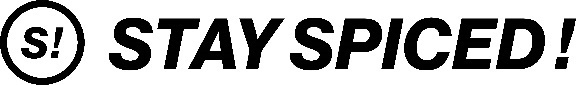 Erster STAY SPICED ! Concept Store wird im Europark eröffnet Europark feiert 24. Geburtstag  „Eröffnungstage“ von 30. September bis 2. Oktober 
 „Meet & Greet“ mit Roland Trettl am 01. Oktober 
STAY SPICED ! goes Europark:Gewürzspezialist eröffnet Concept StoreEin Highlight für Hobbyköche, Kochprofis und alle, die es noch werden (wollen): mit heutigem Datum eröffnet die Salzburger Gewürzmanufaktur SPICEWORLD ihren ersten Concept Store im Europark Salzburg. So bunt wie die Farben der STAY SPICED !-Gewürzdosen ist auch das Angebot – von handgeschöpften Salzen und brasilianischen Pfeffern über ausgefallene Mischungen wie afrikanisches Chakalaka, bis zu klassischer Hausmannskost wie Gulasch findet man hier alles, was das Herz begehrt. „Bis dato gab es unsere Produkte ausschließlich in unserem Onlineshop. Unsere Fans und Kunden fordern schon lange einen besuchbaren Ort zum Eintauchen und Erleben neuer Geschmackswelten Diese ‚bunte Bühne‘ haben wir nun endlich im Europark gefunden. Und mit 365 verschiedenen Gewürzen und Gewürzmischungen aus aller Welt ist unser neuer Store ein wahres Paradies für alle, für die Kochen mehr als nur ‚Lebensmittel auf Tellern‘ ist, und die gerne Neues ausprobieren wollen“, erklärt Lukas M. Walchhofer, geschäftsführender Gesellschafter der SPICEWORLD GmbH, mit einem Augenzwinkern. Er kann sich durchaus vorstellen, dass es in Zukunft auch in anderen Städten STAY SPICED !-Stores geben wird.Auch im Europark freut man sich über den Neuzugang: „Wir freuen uns, mit STAY SPICED ! ein innovatives und dynamisches Unternehmen für den EUROPARK zu gewinnen. Das Konzept bringt alles für ein Shopping-Erlebnis mit allen Sinnen mit sich. Wir sind sicher, dass die Premiere im stationären Handel von STAY SPICED ! auf großes Kundeninteresse stoßen wird“, betont EUROPARK Center-Manager Manuel Mayer. Meet & Greet mit Roland Trettl Neben fachkundiger Beratung soll es im Concept Store regelmäßig auch „so richtig ans Werk“ gehen. Markenbotschafter und Spitzenkoch Roland Trettl wird etwa am Freitag (1.10.) ab 17 Uhr vor Ort sein, Autogramme geben und seine Bücher signieren. Und weil auch der Herbst so richtig ausgekostet werden soll, wird am Freitag (1.10.) mit Gewürzen von STAY SPICED ! am Vorplatz zwischen Ikea und Europark gegrillt – Verkostung inklusive. Zusätzlich gibt es im Store selbst tolle Preise von STAY SPICED ! zu gewinnen. Qualitäts-Fetischisten – mit BegeisterungMit einem Sortiment aus feinsten Reingewürzen und exquisiten Gewürzmischungen bieten die Spezialisten der Gewürzmanufaktur SPICEWORLD GmbH eine perfekte Symbiose aus Qualität, Geschmack und Nachhaltigkeit. „Wir sind absolute Qualitäts-Fetischisten, dafür steht unsere Gewürzmanufaktur seit über zehn Jahren. Wir verwenden ausschließlich Gewürze bester Herkunft von uns bekannten Produzenten und Lieferanten aus der ganzen Welt“, erklärt Walchhofer und ergänzt „Der Verzicht auf Geschmacksverstärker, zugesetzte Glutamate, Farbstoffe und künstliche Aromen zählt dabei zu den unumstößlichen Qualitätskriterien, was uns am Markt ganz klar einzigartig macht! Wir achten auf regionale Wertschöpfung, daher kommen unsere Gewürzdosen zu 100% aus Österreich und werden in recyclebarem Verpackungsmaterial CO₂-neutral mit der österreichischen Post versendet.“ -------------------------------------STAY SPICED ! steht für beste Gewürze aus aller Welt. Die Marke unter dem Dach der SPICEWORLD GmbH mit Sitz in Salzburg-Gnigl wurde im Jahr 2019 gelauncht. Das Unternehmen beschäftigt 45 MitarbeiterInnen und Mitarbeiter. Die Rohgewürze stammen aus den jeweils besten Anbaugebieten der Welt. Geschäftsführender Gesellschafter Lukas M. Walchhofer kennt den Großteil der Lieferanten persönlich und legt großen Wert auf direkte Partnerschaften. Bis dato konnten die STAY SPICED ! -Gewürze ausschließlich über den Onlineshop und bei ausgewählten Feinkostenläden bezogen werden. Für die Gastronomie sind die Gewürze bei den führenden Großhandelsmärkten erhältlich.2021-09-24-----------------------------Bildtexte: Pressebild 1: Mit dem neuen Concept Store von STAY SPICED ! ist der Europark ab sofort um eine „bunte Erlebniswelt“ reicher. Im Bild v. li.: Lukas M. Walchhofer (Spiceworld-Geschäftsführer), Martina Bauer (Spiceworld-Marketingleiterin) und Manuel Mayer (Europark Center Manager).Bildnachweis:  wildbild.at / Abdruck honorarfrei!Pressebild 2: Mit dem neuen Concept Store von STAY SPICED ! ist der Europark ab sofort um eine „bunte Erlebniswelt“ reicher. Im Bild v. li.: die Stay spice-Crew Lukas M. Walchhofer, Michaela Walchhofer, Johanna Strasser, Anita Braitenthaller, Martina Bauer mit Europark-Center-Manager Manuel Mayer.Bildnachweis:  wildbild.at / Abdruck honorarfrei!Rückfragen richten Sie bitte an:
PICKER PR – talk about taste, Mag. Alexandra Picker-Rußwurm & Mag. Angelika Spechtler; 
Tel. 0662-841187-0, mob. 0664-1102525, E-Mail: office@picker-pr.at, www.picker-pr.at